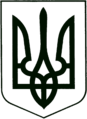 УКРАЇНА
МОГИЛІВ-ПОДІЛЬСЬКА МІСЬКА РАДА
ВІННИЦЬКОЇ ОБЛАСТІВИКОНАВЧИЙ КОМІТЕТ РІШЕННЯ№41             Від 23.02.2017 р.                                              м. Могилів-ПодільськийПро впорядкування місць поховання на кладовищі по вул. Шаргородській в м. Могилеві-Подільському	Керуючись ст.ст. 28, 30 Закону України «Про місцеве самоврядування в Україні», Законом України «Про поховання та похоронну справу», Порядком             утримання кладовищ та інших місць поховань, затверджених Наказом Держжитлокомунгоспу України від 19.11.2003р. №193, рішенням 33 сесії міської ради 6 скликання від 04.07.2013 року №788 «Про порядок надання ритуальних послуг на території м. Могилева-Подільського»,-  виконком міської ради ВИРІШИВ:Надати дозвіл міському комунальному підприємству ритуального обслуговування «Скорбота» на впорядкування кладовища по вул. Шаргородській в м. Могилеві-Подільському шляхом демонтажу огороджень могил.Встановити 30 - денний термін зберігання демонтованих огороджень могил на території МКП РО «Скорбота» за адресою: вул. Володимирська, 14, м. Могилів-Подільський, Вінницька область.Елементи демонтованих огороджень могил повертаються користувачеві (власнику) після відшкодування коштів за виконанні роботи по проведенню демонтажу та збереження згідно калькуляції, що додається.4. МКП РО «Скорбота» (Сергієнко В.В.) після спливу 30-денного терміну     зберігання демонтовані елементи прийняти на баланс згідно норм чинного     законодавства. 5. Заборонити на території місць поховань (кладовищ) в м. Могилеві-    Подільському розміщувати об'єкти іншої, крім комунальної, форми      власності, за винятком намогильної споруди, склепу та колумбарної ніші,      які є власністю особи, що придбала їх за власні кошти.     6. Дане рішення опублікувати в газеті «Краяни» та на офіційному  веб-сайті           міської ради.7. Контроль за виконанням даного рішення покласти на секретаря міської ради,       в.о. першого заступника міського голови Гоцуляка М.В..	             Міський голова                                                         П. Бровко                                                                                                         Додаток                                                                                              до рішення виконавчого                                                                                             комітету міської ради                                                                                             від 23.02.2017 року №41                                                         Калькуляція         демонтажу огорожі на кладовищах в м. Могилеві-ПодільськомуРозмір огорожі – 3,5м/ 2,5м.Норма демонтажу – 3 год.Зберігання на складі – 30днів.1. Витрати на оплату праці 3,0х32,04            96,122. Нарахування на зарплату 22%                   21,153. Зберігання на складі                                    50,004. Загально виробничі витрати 40%               66,915. Прибуток 12%                                              28,10Всьго:                                                               262 грн. 28 коп.Керуючий справами виконкому                                                     Р. Горбатюк